ÇANKIRI KARATEKİN ÜNİVERSİTESİ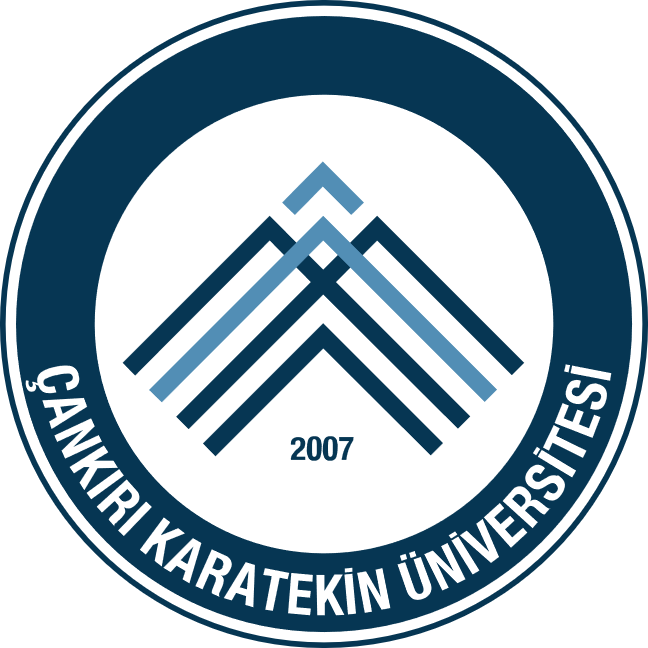 MÜHENDİSLİK FAKÜLTESİİnşaat Mühendisliği Bölüm Başkanlığına	20… - 20… Eğitim – Öğretim Yılı Yaz Döneminde ……………… Üniversitesi ……………… Fakültesi ………………… Bölümünden aşağıdaki tabloda bilgileri verilen dersleri almak istiyorum.	Gereğinin yapılmasını arz ederim.	                                                       İmza:                                                                   Tarih:Eklenecek Belge/Belgeler1-  Ders İçerikleri (Onaylı)Öğrenci BilgileriÖğrenci BilgileriAdı ve SoyadıÖğrenci NumarasıBölümüTelefonAdresE-posta…………. ÜNİVERSİTESİ…………… Fakültesi ……………. Bölümünden Almak İstediğiDERSİN…………. ÜNİVERSİTESİ…………… Fakültesi ……………. Bölümünden Almak İstediğiDERSİN…………. ÜNİVERSİTESİ…………… Fakültesi ……………. Bölümünden Almak İstediğiDERSİNÇANKIRI KARATEKİN ÜNİVERSİTESİMühendislik Fakültesi İnşaat Mühendisliği Bölümünde Yerine Saydırmak İstediğiDERSİNÇANKIRI KARATEKİN ÜNİVERSİTESİMühendislik Fakültesi İnşaat Mühendisliği Bölümünde Yerine Saydırmak İstediğiDERSİNÇANKIRI KARATEKİN ÜNİVERSİTESİMühendislik Fakültesi İnşaat Mühendisliği Bölümünde Yerine Saydırmak İstediğiDERSİNKODUADIKREDİSİKODUADIKREDİSİTOPLAMTOPLAMTOPLAMTOPLAM